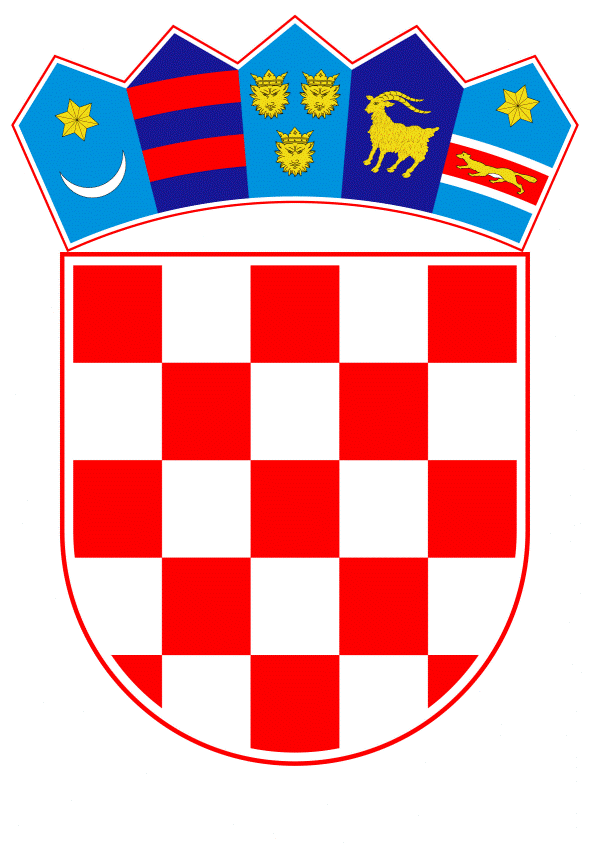 VLADA REPUBLIKE HRVATSKEZagreb, 14. svibnja 2020.______________________________________________________________________________________________________________________________________________________________________________________________________________________________Na temelju članka 77. stavaka 2. i 6. Zakona o rudarstvu (Narodne novine, broj 56/13, 14/14, 52/18, 115/18 i 98/19), Vlada Republike Hrvatske je na sjednici održanoj _____ 2020. godine donijelaU R E D B Uo izmjenama i dopuni Uredbeo naknadi za koncesiju za eksploataciju mineralnih sirovinaČlanak 1.U Uredbi o naknadi za koncesiju za eksploataciju mineralnih sirovina (Narodne novine, broj 31/14), članak 3. mijenja se i glasi:»Visina minimalne godišnje naknade za koncesiju za eksploataciju mineralnih sirovina (u daljnjem tekstu: naknada) iz članka 1. ove Uredbe utvrđuje se za:1. fosilne gorive tvari: ugljen (treset, lignit, smeđi ugljen, kameni ugljen), asfalt i uljni škriljavci, radioaktivne rude2. mineralne sirovine za industrijsku preradbu: grafit, sumpor, barit, tinjci, gips, kreda, kremen, kremeni pijesak, drago kamenje, bentonitna, porculanska, keramička i vatrostalna glina, feldspati, talk, tuf, mineralne sirovine za proizvodnju cementa, karbonatne mineralne sirovine (vapnenci i dolomiti) za industrijsku preradbu, silikatne mineralne sirovine za industrijsku preradbu, brom, jod, peloidi3. mineralne sirovine za proizvodnju građevnog materijala: tehničko-građevni kamen (amfibolit, andezit, bazalt, dijabaz, granit, dolomit, vapnenac), građevni pijesak i šljunak iz neobnovljivih ležišta, ciglarska glina4. arhitektonsko-građevni kamen5. mineralne sirovine kovina6. građevni pijesak i šljunak iz morskog dna, sve vrste soli (morska sol) i solnih voda, mineralne vode iz kojih se mogu pridobivati mineralne sirovine, osim mineralnih voda koje se koriste u ljekovite, balneološke i rekreativne svrhe ili kao voda za ljudsku potrošnju i druge namjene, na koje se primjenjuju propisi o vodama.«.Članak 2.»Članak 4. mijenja se i glasi:(1) Naknada za mineralne sirovine iz članka 3. točaka 1. do 5. ove Uredbe, sastoji se od sljedećih elemenata:1. fiksnog dijela – novčane naknade za površinu eksploatacijskog polja određenu upisom u registar eksploatacijskih polja mineralnih sirovina2. varijabilnog dijela – novčane naknade za otkopanu/pridobivenu količinu mineralne sirovine.(2) Ukupna naknada iz stavka 1. ovoga članka jednaka je zbroju elemenata naknade iz stavka 1. točaka 1. i 2. ovoga članka.(3) Naknada za mineralne sirovine iz članka 3. točke 6. ove Uredbe, sastoji se samo od varijabilnog dijela – novčane naknade za otkopanu/pridobivenu količinu mineralne sirovine.«.Članak 3.U članku 5. stavak 2. briše se.Članak 4.U članku 6. stavcima 1. i 2. riječi: »stavaka 1. i 2.« brišu se.Članak 5.U članku 7. stavcima 1. do 4. riječi: »stavaka 1. i 2.« brišu se.Članak 6.U članku 8. stavak 2. mijenja se i glasi:»(2) Ovlaštenik eksploatacijskog polja mineralnih sirovina dužan je zatražiti izuzeće od plaćanja fiksnog dijela naknade iz članka 4. stavka 1. točke 1. ove Uredbe najkasnije 30 dana prije kraja četvrtog kvartala i dostaviti ministarstvu nadležnom za rudarstvo, dokaznice za površinu odobrenog eksploatacijskog polja mineralnih sirovina koja nije predviđena važećom prostorno-planskom dokumentacijom jedinica područne (regionalne) samouprave i/ili jedinica lokalne samouprave.«.Stavak 3. briše se.Članak 7.U članku 10. iza stavka 4. dodaje se stavak 5. koji glasi:»(5) Iznimno od odredbe stavka 4. ovoga članka rudarski gospodarski subjekti se oslobađaju plaćanja varijabilnog dijela naknade za otkopanu/pridobivenu količinu mineralne sirovine za I., II. III. i IV. kvartal 2020. godine.«.Članak 8.Ova Uredba stupa na snagu prvog dana od dana objave u Narodnim novinama.Klasa: Urbroj: Zagreb,Predsjednikmr.sc. Andrej PlenkovićOBRAZLOŽENJE PRIJEDLOGA O IZMJENAMA I DOPUNI UREDBEO NAKNADI ZA KONCESIJU ZA EKSPLOATACIJU MINERALNIH SIROVINANa temelju članka 77. stavaka 2. i 6. Zakona o rudarstvu (Narodne novine, br. 56/13., 14/14., 52/18., 115/18. i 98/19.) Vlada Republike Hrvatske donijela je Uredbu o naknadi za koncesiju za eksploataciju mineralnih sirovina (Narodne novine, br. 31/14.).Sukladno novo nastaloj situaciji, prijedlogom Uredbe, predviđeno je oslobađanje od plaćanja varijabilnog dijela – novčane naknade za otkopanu/pridobivenu količinu mineralne sirovine, za razdoblje od 1.1. do 31.12.2020. godine, u cilju pomoći gospodarstvu uslijed epidemije koronavirusa.Varijabilni dio – novčane naknade za otkopanu/pridobivenu količinu mineralne sirovine, za razdoblje od 1.1. do 31.12.2020. godine, plaća se kvartalno, odnosno obveza plaćanja novčane naknade za I. kvartal 2020. godine proizlazi sa datumom 15. travnja 2020. godine.Donošenjem predložene Uredbe prihod od naknade za koncesiju za eksploataciju mineralnih sirovina s osnova varijabilnog dijela - novčane naknade za otkopanu/pridobivenu količinu mineralne sirovine za razdoblje od 1.1. do 31.12.2020. godine bio bi manji za približno 30 000 000,00 kuna.Budući se varijabilni dio - novčane naknade za otkopanu/pridobivenu količinu mineralne sirovine dijeli kako slijedi:50 % prihod Državnog proračuna Republike Hrvatske,20 % prihod jedinice područne (regionalne) samouprave na čijem područja se otkopava/pridobiva mineralna sirovina,30 % prihod jedinice lokalne samouprave na čijem područja se otkopava/pridobiva mineralna sirovina,to znači da bi u 2020. godini Državni proračun Republike Hrvatske uprihodio               15 000 000,00 kuna manje, jedinice područne (regionalne) samouprave uprihodile bi              6 000 000,00 kuna manje, a jedinice lokalne samouprave uprihodile bi 9 000 000,00 kuna manje.Donošenjem predložene Uredbe prihod od naknade za koncesiju za eksploataciju mineralnih sirovina s s osnova fiksnog dijela – novčane naknade za površinu eksploatacijskog polja mineralnih sirovina – samo za građevni pijesak i šljunak iz morskog dna, sve vrste soli (morska sol) i solnih voda, mineralne vode iz kojih se mogu pridobivati mineralne sirovine, osim mineralnih voda koje se koriste u ljekovite, balneološke i rekreativne svrhe ili kao voda za ljudsku potrošnju i druge namjene, na koje se primjenjuju propisi o vodama na godišnjoj razini bio bi manji za približno 580 000,00 kuna. Napominjemo da ni do sada taj dio novčane naknade nije plaćan budući tri eksploatacijska polja morske soli i jedno eksploatacijsko polje građevnog pijeska i šljunka iz morskog dna nisu bila utvrđena u Registru eksploatacijskih polja mineralnih sirovina iz razloga što se na predmetnim eksploatacijskim poljima ne utvrđuje istražnim rudarskim radovima količina i kakvoća rezervi mineralnih sirovina. Također ovaj prijedlog ide u cilju pomoći solanama u Republici Hrvatskoj koje posluju jako teško poradi uvoza jeftine i manje kvalitetne morske soli sa Mediterana, a građevni šljunak i pijesak iz morskog dna sa jedinog eksploatacijskog polja isključivo se koristi u pripremi za obnovu plaža.Donošenjem predložene Uredbe prihod od fiksnog dijela - novčane naknade za površinu eksploatacijskog polja za sve ostale mineralne sirovine određenu upisom u registar eksploatacijskih polja mineralnih sirovina ostaje nepromijenjen.Također promjena u odnosu na važeću Uredbu, je činjenica:- da Ministarstvo gospodarstva, poduzetništva i obrta sukladno odredbama Zakona o ustrojstvu i djelokrugu ministarstava i drugih središnjih tijela državne uprave (Narodne novine, broj 93/16. i 104/16.) nije više nadležno za mineralnu sirovinu - geotermalne vode iz kojih se može koristiti akumulirana toplina u energetske svrhe,- da je Ministarstvo gospodarstva, poduzetništva i obrta sukladno odredbama članka 169. Zakona o rudarstvu preuzelo nadležnost od ureda državne uprave u jedinici područne (regionalne) samouprave za mineralne sirovine za proizvodnju građevnih materijala, a sukladno odredbama Zakona o sustavu državne uprave (Narodne novine, broj 66/19.) 1. siječnja 2020. godine utvrđen je prestanak rada ureda državne uprave u jedinici područne (regionalne) samouprave.Predlagatelj:Ministarstvo gospodarstva, poduzetništva i obrtaPredmet:Prijedlog uredbe o izmjenama i dopuni Uredbe o naknadi za koncesiju za eksploataciju mineralnih sirovina